Thursday 9th JulyThursday 9th July 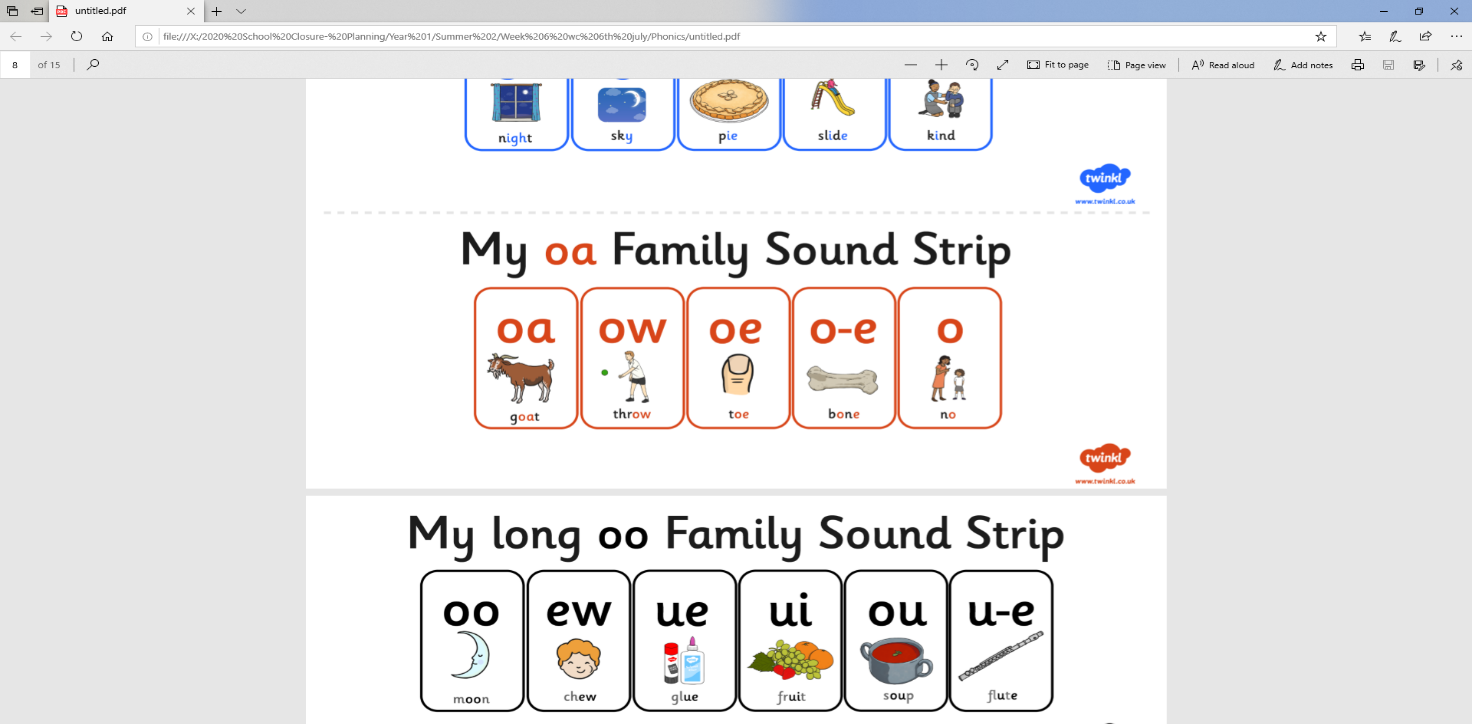 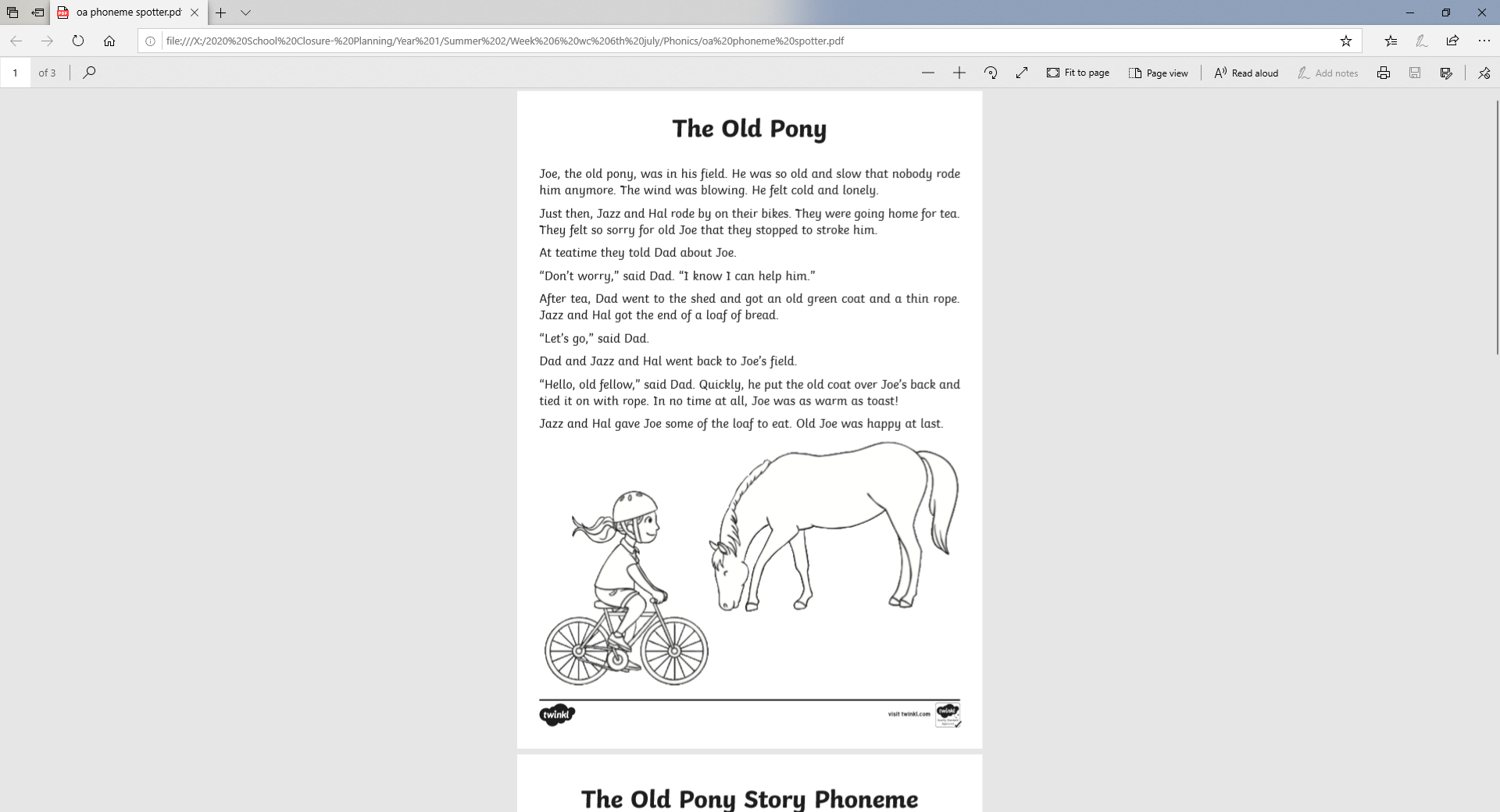 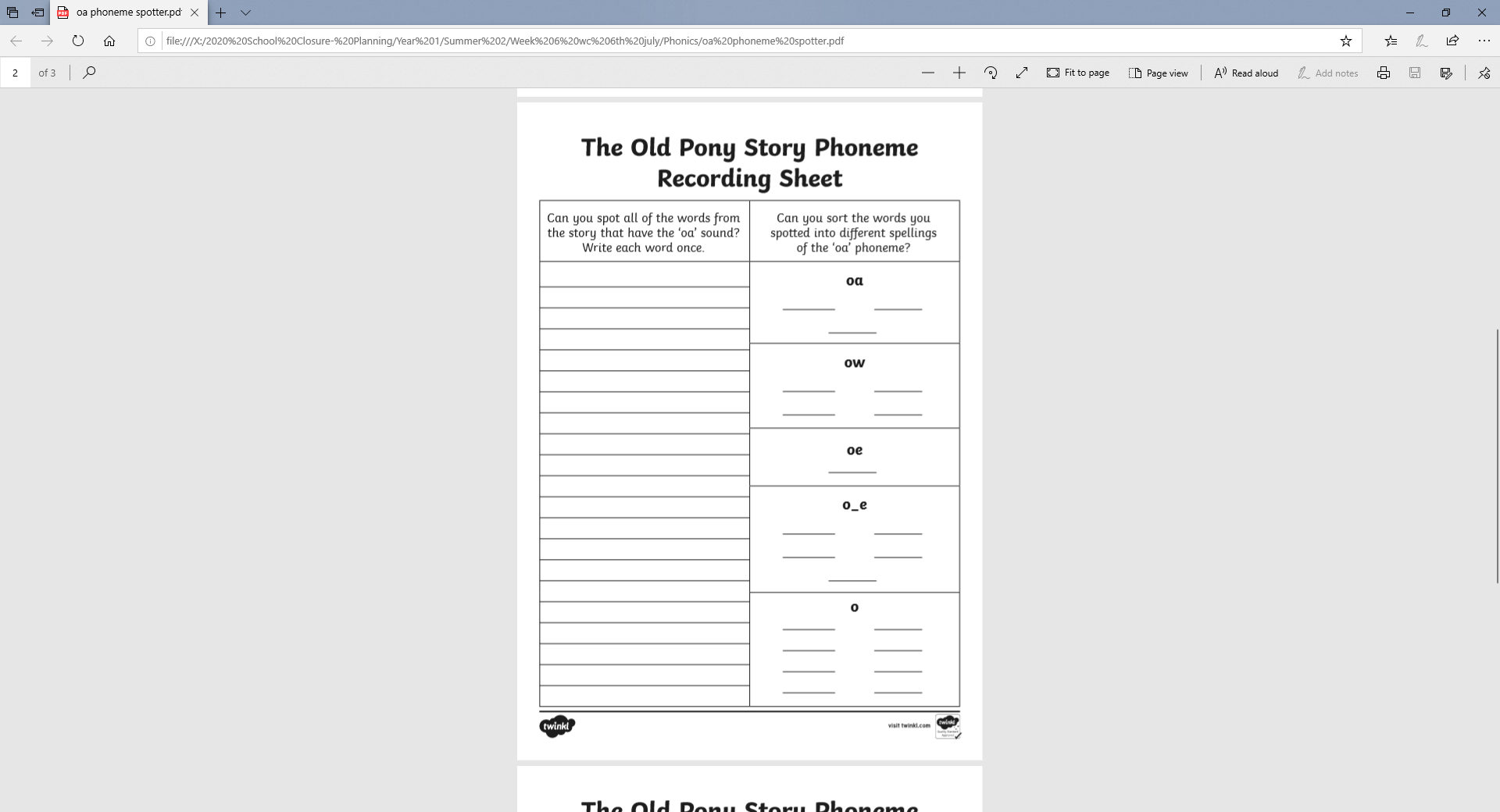 